Detusanpastylki do ssania24 szt.łagodzi kaszelchroni błonę śluzową gardłałagodzi suchość w jamie ustnejwykazuje działanie odświeżająceSkład:Cukier, syrop glukozowy, kwas cytrynowy, wyciąg suchy z porostu islandzkiego, ekstrakt gęsty z korzenia prawoślazu, wyciąg suchy z kwiatów dziewanny, mentol, olejek eukaliptusowy, olejek mięty pieprzowej, olejek cytrynowy, kurkumina, błękit brylantowy.Dedykowany osobom, które  mimo zaprzestania  palenia uskarżają się na kaszel.Należy pamiętać, że palenie  szkodzi zdrowiu, a wyrób nie chroni przed szkodliwym wpływem palenia. W przypadku dolegliwości ze strony układu oddechowego, szczególnie u osób, które paliły papierosy, zalecana jest diagnostyka w celu ustalenia przyczyn.  Sposób postępowania z wyrobemDorośli: 1 pastylka do ssania, w zależności od potrzeb kilka razy dziennie. Nie stosować więcej niż 8 pastylek na dobę.Jeśli objawy nasilą się lub nie ustąpią po 7 dniach, należy skontaktować się z lekarzem w celu ustalenia przyczyn dolegliwości i dalszego postępowania. Ostrzeżenia specjalne i zalecane środki ostrożnościNie stosować w przypadku nadwrażliwości na którykolwiek ze składników wyrobu.Wyrób zawiera cukier. Krystalizacja nie stanowi wady wyrobu.Palenie papierosów szkodzi zdrowiu, a wyrób nie chroni przed szkodliwym wpływem palenia.Składniki wyrobu medycznego powlekają błonę śluzową gardła ochronnym filmem, zapewniając odpowiedni poziom nawilżenia. Wyrób łagodzi podrażnienia oraz dolegliwości związane z chrypką oraz suchością w jamie ustnej. Dzięki właściwościom łagodzącym, wyrób wspomaga przywrócenie równowagi, podrażnionej kaszlem, błonie śluzowej gardła łagodząc kaszel. Dodatkowo Detusan przywraca odczucie komfortu w jamie ustnej, wykazując działanie odświeżające.Miejsce i warunki przechowywaniaPrzechowywać w miejscu niedostępnym dla dzieci. Przechowywać w oryginalnym opakowaniu. Chronić od światła i wilgoci.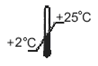 Nie stosować wyrobu po upływie daty ważności. Należy zwrócić uwagę na zachowanie odpowiednich warunków przechowywania wyrobu.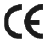 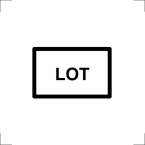 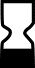 Aflofarm Farmacja Polska Sp. z o.o.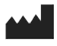 ul. Partyzancka 133/151, 95-200 Pabianice 
